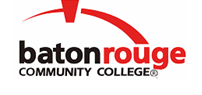 Baton Rouge Community CollegeAcademic Affairs Master SyllabusDate Approved:	4 September 2020Term and Year of Implementation:	Fall 2020Course Title:	International RelationsBRCC Course Rubric:	POLI 2023Previous Course Rubric:	POLI 202Lecture Hours per week-Lab Hours per week-Credit Hours:	3-0-3Per semester:  Lecture Hours-Lab Hours-Instructional Contact Hours:	45-0-45Louisiana Common Course Number:	     CIP Code:	45.0901Course Description:	Introduces the basic factors, concepts and theory of international relations.  Surveys the objectives, methods and capabilities of modern states and other non-state actors.  Studies the institutional form, ideological orientations, and objectives of international relations. The course emphasizes the trends and transformation of the international system during and after the Cold War.Prerequisites:		NoneCo-requisites:		NoneSuggested Enrollment Cap:	35Learning Outcomes.  Upon successful completion of this course, the students will be able to:1.	Identify the most important analytical concepts, actors, and developments in the conduct of international relations. including the complex environment -- domestic and international that leaders face.2.	Describe and evaluate the major theoretical approaches to international relations.3.	Describe key causal factors shaping foreign policy outcomes, decision making, and impediments to rational outcomes.4.	Identify factors contributing to international conflict, evaluate alternative explanations for the causes of war, and alternative means of enhancing global security.5.	Describe and evaluate key global issues such as globalization, north-south relations, environmental issues, and human rights.General Education Learning Outcome(s):  This course supports the development of competency in the following area(s).  Students will:Analyze the interdependence of distinctive world-wide social, economic, geo-political, and cultural systems.  (General Education Competency in Diverse Perspectives)Assessment Measures.  Assessment of all learning outcomes will be measured using the following methods:1.	Instructor-created multiple choice test2.	Instructor-created series of quizzes/examinations, papers (graded on a common rubric), simulations, and/or oral class presentations graded by individual instructors3.	Departmentally-designed essay exam graded with a departmental rubric4.	Instructor-designed research project graded by instructorsInformation to be included on the Instructor’s Course Syllabi:Disability Statement:  Baton Rouge Community College seeks to meet the needs of its students in many ways.  See the Office of Disability Services to receive suggestions for disability statements that should be included in each syllabus.Grading: The College grading policy should be included in the course syllabus.  Any special practices should also go here.  This should include the instructor’s and/or the department’s policy for make-up work.  For example in a speech course, “Speeches not given on due date will receive no grade higher than a sixty” or “Make-up work will not be accepted after the last day of class”.Attendance Policy:  Include the overall attendance policy of the college.  Instructors may want to add additional information in individual syllabi to meet the needs of their courses.General Policies: Instructors’ policy on the use of things such as beepers and cell phones and/or hand held programmable calculators should be covered in this section.Cheating and Plagiarism:  This must be included in all syllabi and should include the penalties for incidents in a given class.  Students should have a clear idea of what constitutes cheating in a given course.Safety Concerns:  In some courses, this may be a major issue.  For example, “No student will be allowed in the lab without safety glasses”.  General statements such as, “Items that may be harmful to one’s self or others should not be brought to class”.Library/ Learning Resources:  Since the development of the total person is part of our mission, assignments in the library and/or the Learning Resources Center should be included to assist students in enhancing skills and in using resources.  Students should be encouraged to use the library for reading enjoyment as part of lifelong learning.Expanded Course Outline:I.	Introduction to International RelationsA.	Exploring Twenty- first Century World PoliticsB.	Key Concepts and Analytical ToolsC.	Theories of International RelationsII.	Foreign Policy Decision MakingA.	Causal Model of Foreign PolicyB.	Elements of Foreign PolicyC.	Foreign Policy Decision MakingD.	Strategies and InstrumentsIII.	Great Power Rivalries/History of I.R. 	A.	World War IB.	World War IIC.	Cold WarIV.	Causes of WarA.	Contemporary WarsB.	Definitions and ConceptsC.	Causes of WarD.	Types of WarE.	WMD and MilitaryV.	Liberal Institutions and Conflict ResolutionA.	International InstitutionsB.	International Law and RegimesC.	Peace MakingVI.	Global IssuesA.	GlobalizationB.	Human RightsC.	Global South and PovertyD.	Environment